Comité Administrativo y JurídicoSexagésima novena sesión
Ginebra, 10 de abril de 2014PROYECTO DE ORDEN DEL DÍApreparado por la Oficina de la Unión

Descargo de responsabilidad:  el presente documento no constituye
un documento de política u orientación de la UPOV	Apertura de la sesión	Aprobación del orden del día	Informe sobre las novedades acaecidas en el Comité Técnico (documento CAJ/69/11)	Elaboración de material de información sobre el Convenio de la UPOV (documentos CAJ/69/2 y CAJ-AG/13/8/10)	Documentos TGP (documento CAJ/69/3)	Revisión de documentos TGP	TGP/0: Lista de documentos TGP y fecha de última publicación	TGP/2: Lista de Directrices de Examen aprobadas por la UPOV	TGP/5: Experiencia y cooperación en el examen DHE	TGP/7: Elaboración de las Directrices de Examen	TGP/8: Diseño de ensayo y técnicas utilizados en el examen de la distinción, la homogeneidad y la estabilidad	TGP/9: Examen de la distinción	Técnicas moleculares (documento CAJ/69/4)	Denominaciones de variedades (documento CAJ/69/5)	Información y bases de datosa)	Bases de datos de información de la UPOV (documento CAJ/69/6)b)	Programas informáticos para intercambio (documento CAJ/69/7)c)	Sistemas de presentación electrónica de solicitudes (documento CAJ/69/8)	Posible elaboración de un instrumento de la UPOV de búsqueda de similitud a los fines de la denominación de variedades (documento CAJ/69/9)	Cuestiones planteadas por la International Seed Federation (ISF) (documento CAJ/69/10)	Programa de la septuagésima sesión	Aprobación del informe sobre las conclusiones (si se dispone de tiempo suficiente)	Clausura de la sesión[Fin del documento]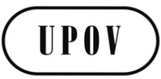 SCAJ/69/1ORIGINAL:  InglésFECHA:  17 de enero de 2014UNIÓN INTERNACIONAL PARA LA PROTECCIÓN DE LAS OBTENCIONES VEGETALESUNIÓN INTERNACIONAL PARA LA PROTECCIÓN DE LAS OBTENCIONES VEGETALESUNIÓN INTERNACIONAL PARA LA PROTECCIÓN DE LAS OBTENCIONES VEGETALESGinebraGinebraGinebra